City of SadievilleP.O. Box 129, 605 Pike Street Sadieville, Kentucky 40370AGENDAREGULAR CITY MEETING MONDAY, JULY 25, 2022 – 6:00 P.M.CITY HALLCALL TO ORDERMOMENT OF SILENCEROLL CALL/DETERMINATION OF QUORUMCITIZEN COMMENTS (SIGN-IN REQUIRED)OLD AND NEW BUSINESSMAYORPREVIOUS MINUTES APPROVALRegular Meeting June 27, 2022FINANCIAL REPORTS APPROVALCITY ATTORNEYPUBLIC SAFETYAdditional Security CamerasPUBLIC WORKSA/C Filters, City HallSadieville Signage615 Pike St. DemoPARKS & RECREATIONSTREETS, TRAILS, AND WALKWAYSCITY CLERK REPORTMileage IncreaseADJOURNMENTJoin Zoom Meeting 
https://us06web.zoom.us/j/83404455170?pwd=SDB5QVJCdHovVW9yTnRpb1U5dlBQZz09 Meeting ID: 834 0445 5170 
Passcode: 632166 


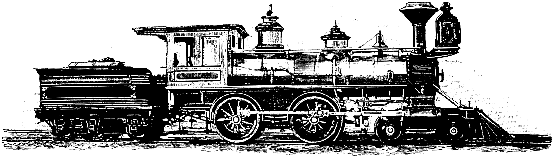 